PARECER CIRCUNSTANCIADO DE RELATÓRIO E SOLICITAÇÃO DE PRORROGAÇÃO DE VIGÊNCIA DE PESQUISACOLEGIADO DO CURSO DE: ...O Relatório da Pesquisa intitulada ----, coordenada pelo(a) docente -----, apresentado para a solicitação de prorrogação de vigência, foi avaliado para fins de aprovação, sob análise dos critérios abaixo: *fica sob a decisão do(a) parecerista utilizar todos os critérios abaixo ou somente alguns deles e outros para a avaliação do relatório para a prorrogação da pesquisa.Relevância e contribuição da pesquisa realizada para a promoção do desenvolvimento artístico, cultural, científico, educacional, tecnológico, humano, socioeconômico e ambiental; para as demandas apresentadas pelo contexto de inserção da Unespar e do Campus; para a realidade local, regional, nacional e internacional; e para a área e subárea indicadas: ----Importância do Tema e do Objeto da pesquisa realizada para as áreas e subáreas abrangidas no curso: ---Plausibilidade da justificativa para as alterações realizadas no período: ---Clareza, objetividade e coerência do Resumo e das Palavras Chave: --- Coerência entre os Objetivos e as atividades já realizadas: ---Coerência entre as atividades realizadas e o cronograma apresentado no projeto da pesquisa: ---Pertinência das atividades a serem desenvolvidas no próximo período:Viabilidade das atividades a serem desenvolvidas no próximo período no tempo de prorrogação proposto: ----Considerações sobre os resultados alcançados e as produções geradas a partir da pesquisa: ---Considerações sobre as comprovações das produções geradas a partir da pesquisa: ---A partir das ponderações apresentadas acima, está APROVADA sem ressalvas/ com ressalvas a solicitação de prorrogação de vigência da referida pesquisa.*Se houverem ressalvas, indique aqui as adequações a serem realizadas.Curitiba, ____ de _______________ de 20__.______________________________________________________Titulação - Nome do(a) professor(a) que realizou o parecerCurso de Graduação/ Pós-Graduação Stricto Sensu de ---Unespar - Campus ---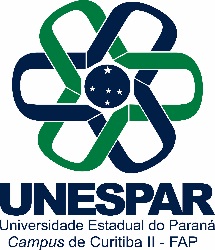 Universidade Estadual do ParanáCampus de Curitiba II – FAPDivisão de Pesquisa e Pós-Graduação